Western Australia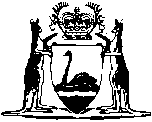 Cross-border Justice Act 2008Compare between:[09 Oct 2009, 00-b0-01] and [01 Nov 2009, 00-c0-02]Western AustraliaCross-border Justice Act 2008An Act to facilitate the administration of justice in regions straddling the State’s borders with South Australia and the Northern Territory, and for related purposes.The Parliament of Western Australia enacts as follows:Part 1 — IntroductionDivision 1 — Preliminary matters1.	Short title		This is the Cross-border Justice Act 2008.2.	Commencement		This Act comes into operation as follows:	(a)	sections 1 and 2 — on the day on which this Act receives the Royal Assent;	(b)	the rest of the Act — on a day fixed by proclamation, and different days may be fixed for different provisions.318.	 not come into operation2not come into operation2